Request for Proposals for New FY19 – TRAIN Grant Projects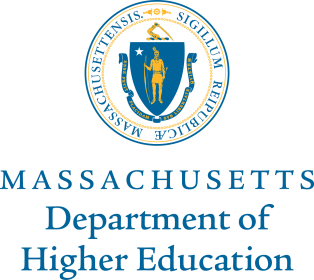 COVER PAGEI certify that the information reported herein is accurate and complete.Authorized Agent Signature: __________________________________ Date: _______________Applicant InformationApplicant InformationApplicant InformationApplicant InformationApplicant InformationApplicant InformationLead Applicant (Campus):Name of Project/Project Title: Program Partners (list all):Lead Applicant (Campus):Name of Project/Project Title: Program Partners (list all):Lead Applicant (Campus):Name of Project/Project Title: Program Partners (list all):Grant Focus (check): ____ Long-term unemployed, underemployed and new entrant adult workersType of Grant (check):____ Workforce Development      Grant Focus (check): ____ Long-term unemployed, underemployed and new entrant adult workersType of Grant (check):____ Workforce Development      Grant Focus (check): ____ Long-term unemployed, underemployed and new entrant adult workersType of Grant (check):____ Workforce Development      Grant Administrator:Name: ____________________________________Title: _____________________________________Telephone:________________________________E-mail:____________________________________Grant Administrator:Name: ____________________________________Title: _____________________________________Telephone:________________________________E-mail:____________________________________Grant Administrator:Name: ____________________________________Title: _____________________________________Telephone:________________________________E-mail:____________________________________Institution:____________________________________Mailing Address: ____________________________________________________________________________________________________________Institution:____________________________________Mailing Address: ____________________________________________________________________________________________________________Institution:____________________________________Mailing Address: ____________________________________________________________________________________________________________Program InformationProgram InformationProgram InformationProgram InformationProgram InformationProgram InformationTotal Number of Students Served Upon Implementation:Target Population:Target Population:Target Population:Brief Summary of Project Outcomes: Brief Summary of Project Outcomes: Brief Summary of Project Outcomes: Brief Summary of Project Outcomes: Brief Summary of Project Outcomes: Brief Summary of Project Outcomes: BudgetBudgetBudgetBudgetBudgetBudgetTotal Funds Requested: Total Matching Funds (XX%):(Not Required)Total Matching Funds (XX%):(Not Required)Total Matching Funds (XX%):(Not Required)Total Matching Funds (XX%):(Not Required)Total Project Cost:Authorizing/Fiscal Agent:Name:_______________________________________Title:________________________________________Phone:______________________________________Email:_______________________________________Authorizing/Fiscal Agent:Name:_______________________________________Title:________________________________________Phone:______________________________________Email:_______________________________________Authorizing/Fiscal Agent:Name:_______________________________________Title:________________________________________Phone:______________________________________Email:_______________________________________Authorizing/Fiscal Agent:Name:_______________________________________Title:________________________________________Phone:______________________________________Email:_______________________________________For DHE Office Use:For DHE Office Use: